РОССИЙСКАЯ ФЕДЕРАЦИЯ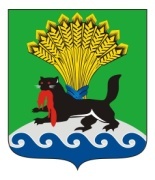 ИРКУТСКАЯ ОБЛАСТЬИРКУТСКОЕ РАЙОННОЕ МУНИЦИПАЛЬНОЕ ОБРАЗОВАНИЕАДМИНИСТРАЦИЯПОСТАНОВЛЕНИЕ от «___25___»______05_________2018 г.					                 №_262______ О  выплате стипендий Мэра районаодаренным детям		В целях реализации плана мероприятий подпрограммы  «Поддержка молодых дарований, детского художественного образования и творчества в Иркутском районе» на 2018-2023 годы муниципальной программы Иркутского районного муниципального образования «Развитие культуры в Иркутском районном муниципальном образовании» на 2018-2023 годы, утвержденной постановлением администрации Иркутского районного муниципального образования от 01.12.2017 года № 563, руководствуясь положением о проведении ежегодного районного стипендиального конкурса, утвержденным постановлением администрации Иркутского районного муниципального образования от 15.02.2018 года № 102, протоколами ежегодного районного стипендиального  конкурса от 11.05.2017 года № 1, № 2, статьями  39, 45, 54 Устава Иркутского районного муниципального образования, администрация Иркутского районного муниципального образования ПОСТАНОВЛЯЕТ: Выплатить стипендии победителям ежегодного районного стипендиального конкурса по списку:Мухтановой Александре Романовне, 12.04.2003 г.р., в сумме 5000 (пять тысяч) рублей;Фоминых Ангелине Дмитриевне, 14.07.2003 г.р., в сумме 5000 (пять тысяч) рублей;Сотниковой Инге Владимировне, 17.04.2004 г.р.,  в сумме 5000 (пять тысяч) рублей;Быкову Денису Алексеевичу, 07.01.2008 г.р., в сумме 5000 (пять тысяч) рублей;Куприяновой Анне Сергеевне, 14.02.2003 г.р.,  в сумме 5000 (пять тысяч) рублей;Никоновой Анастасии Сергеевне, 15.09.2002 г.р., в сумме 5000 (пять тысяч) рублей;Костенко Илье Станиславовичу, 03.08.2003 г.р., в сумме 5000 (пять тысяч) рублей;Корнух Алексею Юрьевичу, 19.11.2007 г.р., в сумме 5000 (пять тысяч) рублей.     2. Управлению  учета и исполнения сметы администрации Иркутского районного муниципального образования обеспечить исполнение пункта 1 настоящего постановления.     3. Опубликовать настоящее постановление с приложениями в газете «Ангарские огни» и разместить  в информационно-телекоммуникационной сети «Интернет» на официальном сайте Иркутского районного муниципального образования www.irkraion.ru.    4. Контроль исполнения настоящего постановления возложить на первого заместителя Мэра района.Исполняющий обязанности Мэра района                                                                                                    И.В.Жук